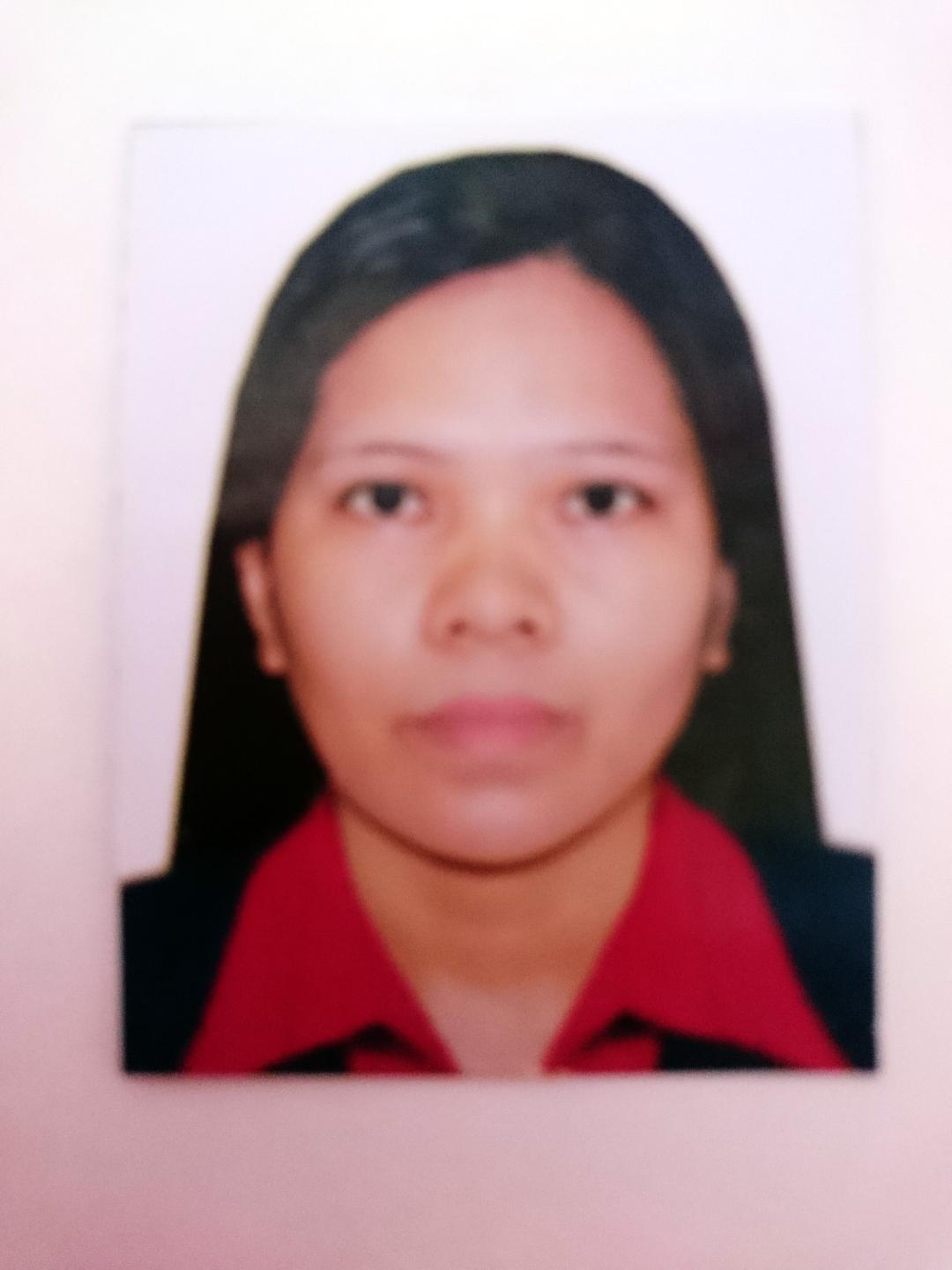 		    MARY		 E-Mail: MARY.373870@2freemail.com  OBJECTIVES:	To maintain a job at your company that offers challenges and opportunity where I can explore more of my skills and knowledge, encourage the company goals, help my beloved family for their needs.PERSONAL BACKGROUND:Age: 35						Civil Status: SingleSex: Female						Citizenship:  FilipinoDate of Birth: May 05,1982				Religion:   Christian	Height: 5'2"						Weight: 50kls.						Education Background:Bachelor of Science Industrial Education (June 1999- March 2003)Leyte Eastern Visayas, PhilippinesMercedes National High School (June 1994-March 1998)Mercedes Eastern Samar, Taytay Elementary School(June 1989-March 1994)Taytay Guiuan Eastern SamarProfessional Summary:Customer-oriented in quality focused on increasing production, minimizing equipment downtime and costs and maximizing overall plant efficiency. Meticulous solar panel with background in conveyor systems, timers, heat controls, hydraulics and maintenance.Enthusiastic as quality control who successfully applies vast knowledge of mechanics, shop mathematics, metal properties, layout and machining procedures.As Quality Control with six years experience.  Areas of expertise included the process of the product. Creative professional with extensive project experience from concept to development.Skills:Computer LiterateExcel dataWork History:March 2017 to CurrentMotech Industries Incorporated Guanyain Taoyuan City Taiwan (R.O.C.)Quality Inspector     Discarded and rejected products, materials and equipment that did not meet specifications. Determined adjustment and certification methods, formulas, and measuring instruments         required based on blueprints. Identified and helped resolve production problems such as the scratch and broken panels.Recorded inspection and test data such as weights, temperatures, grades and quantities inspected and graded.October 2013 to October 2016   (3 years)Advanced Semi-conductor Engineering Kaohsiung City Taiwan (R.O.C.)Machine OperatorAssisted machine operators with finished pieces. Liaised between customers and manufacturing to design new product. Adjusted alignment of drills, cutters, dies, guides, and holding devices. Collated components for assembly.March 2010 to March 2013  (3years)GiantPlus Incorporated Heping Road Taoyuan City Taiwan Taiwan (R.O.C.)Quality Inspector Discarded and rejected products, materials and equipment that did not meet specifications.Determined adjustment and certification methods, formulas, and measuring instruments required based on blueprints. Identified and helped resolve production problems such broken panels Recorded inspection and test data such as weights, temperatures, grades and quantities inspected and graded.  January 2006 to June 2006  (6 Months)MSM Precision Incorporated Laguna City PhilippinesQuality Inspection    Obtained proper dimensions and finish specifications from blueprints, sketches and verbal instructions.Determined the good quality product of the company.January 2004 to December 2005  (2 years)ACCUDATA Incorporated Tacloban City PhilippinesComputer Data Encoder    Built, tested and deployed scaled, highly available and modular software products.Strengthened developmental methodologies by introducing a code quality document.Modified existing software to correct errors, adapt to new hardware and improve performance.